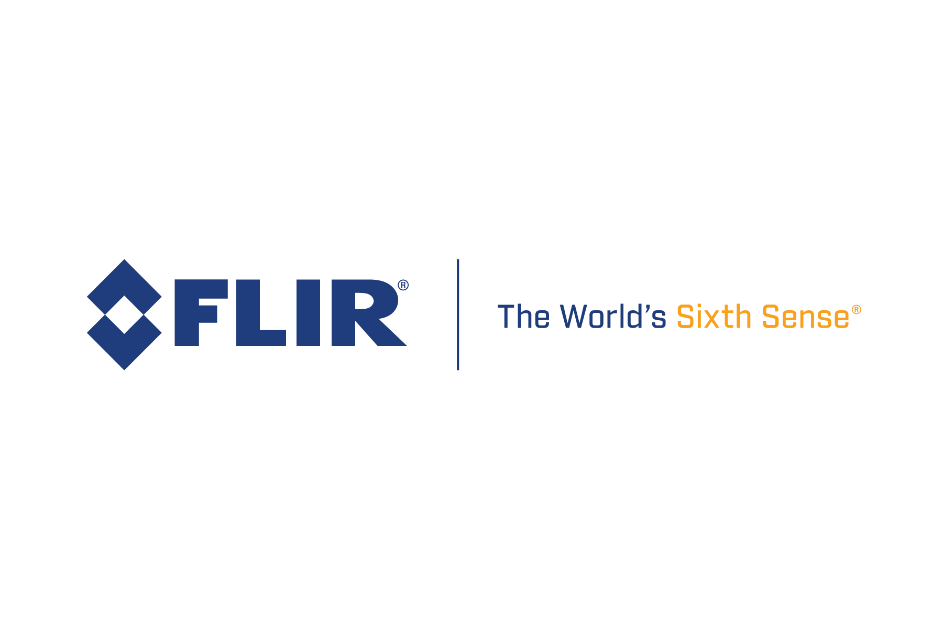 FLIR presenta Raymarine DockSense Alert 
Con DockSense Alert tutti i proprietari di un imbarcazione potranno sfruttare la tecnologia di ormeggio intelligente  ARLINGTON, VA, 1 ottobre 2019 – Oggi FLIR Systems (Nasdaq: FLIR) ha annunciato Raymarine DockSense™ Alert, una nuova aggiunta alla linea di tecnologie di ormeggio intelligente Raymarine, progettata per una più ampia gamma di imbarcazioni. Raymarine DockSense, presentata agli inizi del 2019, è la prima soluzione intelligente di ormeggio assistito per la nautica da diporto, con riconoscimento degli oggetti e rilevamento del movimento dell’imbarcazione. Basato su questa tecnologia in attesa di brevetto, il sistema DockSense Alert può essere installato a bordo di qualsiasi imbarcazione, per aiutare i comandanti a monitorare con attenzione l'ambiente circostante e ormeggiare in tutta sicurezza.   Analogamente alle funzionalità di guida assistita delle automobili attuali, DockSense Alert rileva, visualizza e segnala al comandante gli ostacoli intorno all'imbarcazione, sfruttando la tecnologia di visione artificiale e l'analisi video delle telecamere FLIR. Gli streaming video in tempo reale da ogni telecamera DockSense a un display Raymarine Axiom® consentono di vedere facilmente nei punti ciechi, mentre il riconoscimento intelligente di ostacoli DockSense aiuta a prevenire il rischio di collisioni che possono risultare costose e imbarazzanti al tempo stesso.I sistemi DockSense Alert sono costituiti da un massimo di cinque telecamere a visione stereoscopica DockSense e da un processore centrale collegato a uno o più display Axiom Raymarine. DockSense Alert misura con accuratezza le distanze dalla banchina, dai piloni e da altre imbarcazioni ormeggiate, e fornisce indicatori visivi in tempo reale, abbinati alle immagini in diretta riprese dalle telecamere visualizzate sui display multifunzione Raymarine Axiom. Il sistema utilizza anche allarmi acustici e visivi per avvisare il comandante in tempo reale degli effetti del vento, della corrente e della propulsione."Ormeggiare un'imbarcazione può rivelarsi un'esperienza stressante, anche per i comandanti più esperti" afferma Travis Merrill, Presidente della Commercial Business Unit di FLIR. "Il nostro sistema DockSense Alert, con i suoi avvisi intelligenti e le immagini in diretta dalle telecamere, aiuta a ridurre lo stress delle operazioni di ormeggio e potenzia le capacità di manovra del comandante".  Questa settimana FLIR dimostrerà la tecnologia Raymarine DockSense Alert alla fiera IBEX di Tampa, in Florida. I sistemi DockSense Alert saranno disponibili per i costruttori di barche partner di Raymarine nel quarto trimestre del 2019. I sistemi DockSense Alert richiedono un display Axiom Raymarine e sono disponibili in kit da una, tre o cinque telecamere.  Per ulteriori informazioni, visitate http://www.raymarine.com/docksense.  Informazioni su FLIR Systems, Inc.Fondata nel 1978, FLIR Systems è un'azienda leader mondiale nella tecnologia industriale, focalizzata su soluzioni di rilevamento intelligenti per applicazioni industriali, commerciali e di difesa. La visione FLIR Systems “The World’s Sixth Sense" si concretizza nella creazione di tecnologie che aiutano i professionisti a prendere decisioni più informate che possano salvare vite e preservare mezzi di sussistenza. Per maggiori informazioni, visitate www.flir.com e seguiteci su @flir.Contatti media:Karen BartlettTelefono: +44 (0)1202 669244Email: k.bartlett@saltwater-stone.com  